Dragi učenci,danes preverite rešitve, nato pa v zvezke ob pomoči delovnega zvezka in učbenika odgovorite na naslednja vprašanja. Naslov poglavja je: Kakšne spremembe je povzročila kraljeva diktatura.1. Opiši diktaturo kralja Aleksandra (ime kraljevine, obdobje, banovine, vsiljena ustava, atentat).2. Kaj pomeni kraljevo namestništvo? Na kratko opiši to obdobje.3. Kaj pomeni pristop k trojnemu paktu?Srečno, ostanite zdravi!Učiteljica Urša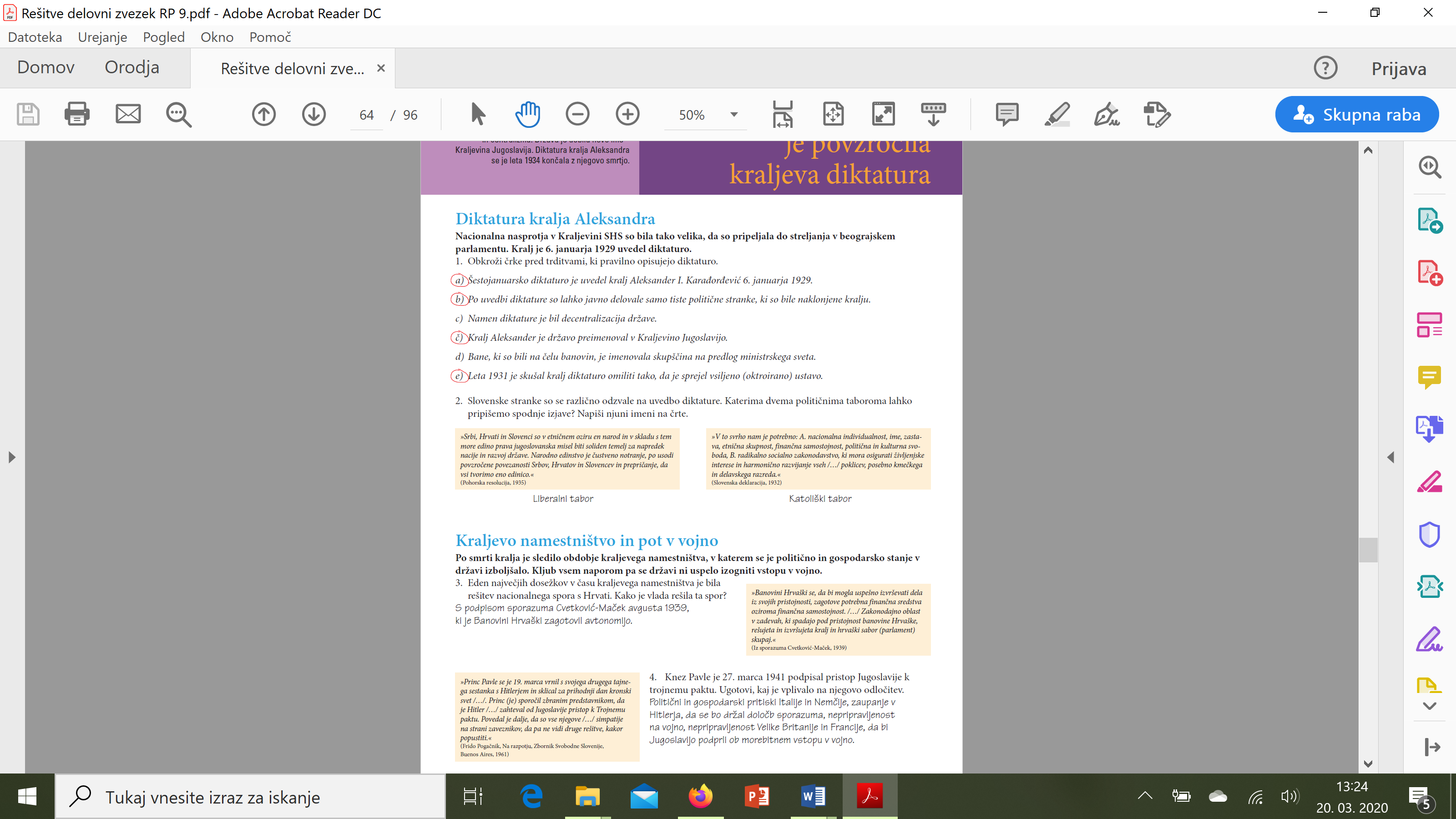 